ЗАЯВКА для размещения визитной информации на сайте Национальной премии «КОРПОРАТИВНЫЙ МУЗЕЙ»Приложение к заявке для размещения визитки корпоративного музея на сайте:краткая информация об экспозиции корпоративного музея, историческая справка, основные показатели, перечень наиболее значимых реализованных проектов, другие, характеризующие корпоративный музей, сведения. Визитка музея размещается на интернет–странице конкурса и в каталоге конкурса: объём не более 3000 знаков. Формат файла: doc, docx, txt. Размер файла: не более 1 мегабайта. фото музейной экспозиции не более 12 фотографий (3, 6, 9 либо 12 штук); формат фотографий: JPG; цветовая палитра: RGB; не более 2000 пикселей по длинной стороне (и не менее 800); каждая фотография не более 400 килобайт; имена файлов фотографий должны быть в том порядке, в котором вы хотите их видеть в карточке музея, если это для вас важно (например, 01.jpg / 02.jpg ... ).логотип музея (при наличии) и логотип предприятия. Дирекция Национальной премии: Лысенко Наталья Сергеевна, Федорова Анна Юрьевна, тел.: +7 (342) 281-11-12   e-mail: info@corporate-museum.ruсайт: https://corporate-museum.ru
вк: https://vk.com/club210311972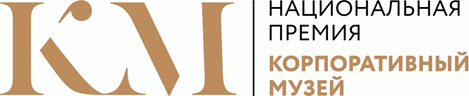 Полное/краткое наименование  предприятия/компании (юридическое лицо), группа предприятий, к которым относитсяОтраслевая принадлежность предприятия/организации Контактная информация предприятия/организации (почтовый адрес с индексом, e-mail, телефоны, адрес сайта)Официальное название корпоративного музея (если имеется)Контактная информация музея (почтовый адрес, e-mail, телефоны, адрес сайта, музей вКонтакте, канал музея на YouTube)Название отдела (департамента), к которому относится музейФИО руководителя отдела, контакты (телефон, e-mail)ФИО и должность представителя музея (раб. тел., моб. тел., e-mail)Указать численность сотрудников компании Если компания относится к категории малого бизнеса – указать